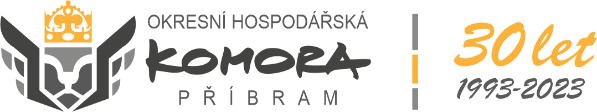 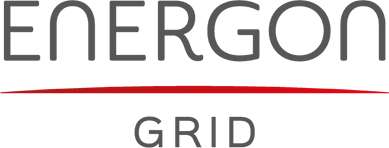 
       
OHK v Příbrami si dovoluje pozvatčleny OHK Příbram a hosty na sportovně-společenský19. ročník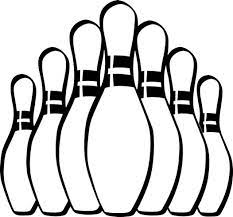 TURNAJE  V KUŽELKÁCH


Termín konání:   10. listopadu  2023 od 17:00 hod. 
Místo konání:      kuželna Kovohutí Příbram nástupnická, a.s.
            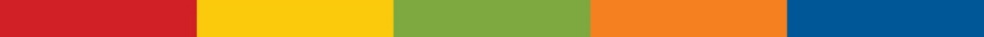 Vaší vstupenkou na akci je již tradičně drobný dárek, 
který potěší Vaše sportovní soupeře.Doporučujeme si s sebou vzít sportovní obuv a dobrou náladu.V průběhu turnaje Vás zveme na raut.Pozvánka platí pro statutárního zástupce nebo majitele firmy. Počet míst je omezen.
Irena Karpíšková v.r.      
ředitelka OHK Příbram	

  ………………………………………………………………………………………………                                 * ZÁVAZNÁ PŘIHLÁŠKA * zasílejte na ohkpb@ohkpb.cz                                                        
                                                               www.ohkpb.czZávazná přihláška na 19. turnaj v kuželkách  dne 10. 11. 2023Závazná přihláška na 19. turnaj v kuželkách  dne 10. 11. 2023Jméno a příjmení účastníka:Jméno a příjmení účastníka:Firma – organizace (vč. adresy):Firma – organizace (vč. adresy):Tel.:

E-mail:Podpis a razítko:

Vzhledem k omezené kapacitě (cca 50 lidí) potvrďte závazně účast na turnaji nejpozději do 6.11.2023 na tel. č. 318 627 784 nebo na e-mailové  adrese ohkpb@ohkpb.cz.Vzhledem k omezené kapacitě (cca 50 lidí) potvrďte závazně účast na turnaji nejpozději do 6.11.2023 na tel. č. 318 627 784 nebo na e-mailové  adrese ohkpb@ohkpb.cz.